MEMORIU DE PREZENTAREconform ANEXA 5.E, Legea nr. 292/2018I. DENUMIREA PROIECTULUI: CONSTRUIRE HALĂ C1 – SPAȚIU ADMINISTRATIV PARTER ȘI ETAJ ȘI DEPOZITARE, HALĂ C2 DEPOZITARE, AMPLASARE TOTEM ȘI  FIRMĂ LUMINOASĂ, AMENAJARE LOCURI DE PARCARE, AMENAJARE DRUMUIRI ÎN INCINTĂ, ÎMPREJMUIRE, ÎNFIINȚARE BAZIN VIDANJABIL, AMENAJARE SPAȚII VERZI ȘI PLANTARE COPACIAdresa : Oraș Buftea, strada Răsăritului, nr. 78, Tarla 96, Parcela 354/2, nr. cadastral 64782, județul Ilfov. II. TITULAR:- numele: MUNTENIA ROOFS S.R.L.- adresa poștală: Comuna Mărăcineni, sat Argeșelu, nr. 588A, județ Argeș- nr. de telefon, de fax și adresa de e-mail: 0744 831 188; cosmin@munteniaroofs.ro- numele persoanelor de contact:	- director/manager/administrator: PĂUN COSMIN-FLORIN					       RADU FLORIN					       FLOREA MARIUS DUMITRU- responsabil pentru protecția mediului : PĂUN COSMIN-FLORIN / tel. 0744 831 188III. DESCRIEREA CARACTERISTICILOR FIZICE ALE ÎNTREGULUI PROIECTa) Rezumat al proiectului;		Proiectul a fost întocmit pe baza temei cadru elaborată de beneficiar dar ținând cont de  particularitățile terenului din punct de vedere al vecinătăților, al accesului și al funcțiunii ce o va adăposti.	Tema prevede construirea a două imobil ce vor avea destinația de hală C1 spațiu administrativ și depozitare și C2 hală depozitare. Clădirea C1 se va desfășura parter și etaj pentru zona administrativă și în interior se vor amenaja grupuri sanitare, vestiar, chicinetă și loc de luat masa, recepție, spațiu de expoziție, birouri și sala de ședințe. Zona de depozitare a construcției C1 va avea regimul de înălțime Parter înalt si în interior va adăpostii spațiul pentru depozitare. Hala C2 se va desfășura Parter și in interior va adăpostii spațiu depozitare.În spațiul propus nu se vor desfășura activități poluante.Clădirile se vor amplasa pe un teren plat, fără diferențe semnificative de nivel ce are o suprafață măsurată totală de 2 315 mp și se află în proprietatea privată a societății MUNTENIA ROOFS S.R.L. Pe teren nu sunt amplasate alte construcții.Funcţiunea: Hală C1 spațiu administrativ și depozitare, Hala C2 spațiu depozitare.Suprafață teren : 2 315 mpClădirile propuse vor avea în plan forme regulată. HSTREAȘINĂ  C1 = 6.70 m (de la cota ±0.00 în zona spațiului administrativ) HMAX.ATIC C1 = 8.20 m (de la cota ±0.00 în zona spațiului administrativ); HSTREAȘINĂ  C1 = 6.00 m (de la cota ±0.00 în zona de depozitare) HMAX.ATIC C1 = 7.30 m (de la cota ±0.00 în zona de depozitare); HSTREAȘINĂ C2= 6.00 m (de la cota ±0.00) HMAX.ATIC  C2 = 7.30 m (de la cota ±0.00); Suprafaţă construită - Sc = 732.77 mp (31.65% din Suprafață totală teren);Suprafaţă desfăşurată - Sd = 848.50 mp;Suprafață spațiu verde = 615.63 mp (26.59% din Suprafață totală teren)Suprafață carosabil = 573.34 mp (24.76% din Suprafață totală teren)Suprafață alei si trotuare de gardă = 190.32 mp (8.22% din Suprafață totală teren)Locuri de parcare (dale înierbate)  Suprafață = 202.94 mp (8.76% din Suprafață totală teren)     16 locuri de parcarePOT existent = 0.00%CUT existent = 0.00POT propus = 31.65%CUT propus = 0.366CATEGORIA „C” DE IMPORTANŢĂ NORMALĂ (conform H.G. nr. 766/1997 publicată în M.O. 352 din 10 decembrie 1992)CLASA „III” DE IMPORTANŢĂ (conform Normativ P 100-1-2013).Gradul „III” de rezistență la focOrganizarea spațiului pentru fiecare nivel, după cum rezultă din planșele de arhitectură:Hală C1:Parter:Vestiar			S =     9.34 mpZonă depozitare	S = 314.09 mpRecepție		S =   14.44 mpChicinetă și L.L.M.	S =   16.48 mpSală expoziție		S =   47.54 mpHol			S =     4.08 mpG.S. femei		S =     5.44 mpG.S. bărbați		S =     5.38 mp                           Total Parter S = 416.79 mp         EtajSală ședințe		S =   19.07 mpG.S. 			S =     4.73 mpHol			S =     2.35 mpSupantă			S =   16.21 mpBirou 1 			S =   14.86 mpBirou 2 			S =   16.99 mp 			      Total Etaj S =    74.21 mp            TOTAL Parter + Etaj Su = 491.00 mpHală C2:Parter:Zonă depozitare     S =    273.34 mp                        Total Etaj S =    273.34 mp         Hală C1Sistemul constructiv al construcției C1 va fi realizat din structură metalică cu fundații izolate din beton sau pe structură de rezistență din beton precomprimat.Pereții exteriori vor fi realizați din panouri sandwich în grosime de 10 Cm, în culori deschise, până la nuanțe de gri și panouri de sticlă în zona spațiului administrativ.Compartimentările interioare vor fi realizate din pereți din gips-carton în grosime de 15 cm.Învelitoarea este tip șarpanta va fi de tip șarpantă, ascuns în spatele unui atic.Finisajele prevăzute se vor realiza după cum urmează:Zugrăveli cu vopsea lavabilă de interior în zona administrativă;Pardoseli reci din gresie antiderapantă în zona administrativă;Pardoseli din beton elicopterizat pentru trafic intens în spațiul de depozitare;Placaje cu faianță la zona de grupuri sanitare;Tâmplărie din aluminiu/PVC cu geam termoizolant;Învelitoare din panouri sandwich termoizolante;Înălțimea spatiilor interioare:3.45 m la nivelul spațiului administrativ Parter (măsurate de la cota ±0,00 a pardoselii și până la cota inferioară a tavanului).6.70 m la nivelul interior al halei (măsurate de la cota ±0,00 a pardoselii și până la cota inferioară a grinzilor metalice).Hală C2Sistemul constructiv al construcției C2 va fi realizat din structură metalică cu fundații izolate din beton sau pe structură de rezistență din beton precomprimat.Pereții exteriori vor fi realizați din panouri sandwich în grosime de 10 Cm, în culori deschise, până la nuanțe de gri. Învelitoarea este tip șarpanta va fi de tip șarpantă, ascuns în spatele unui atic.Finisajele prevăzute se vor realiza după cum urmează:Zugrăveli cu vopsea lavabilă de interior;Pardoseli din beton elicopterizat pentru trafic intens în spațiul de depozitare;Tâmplărie din aluminiu/PVC cu geam termoizolant;Învelitoare din panouri sandwich termoizolante;Înălțimea spatiilor interioare:6.70 m la nivelul interior al halei (măsurate de la cota ±0,00 a pardoselii și până la cota inferioară a grinzilor metalice).Accesul auto și pietonal la teren se face prin  Drum de servitute / Lot 1  cu care terenul se învecinează pe latura de VEST. Accesul pietonal se va face si pe latura de SUD, din Domeniul Public nr. cad. 50879.Căile rutiere existente coincid stasurilor în vigoare și asigură accesul vehiculelor utilitare (pompieri, salvare). Accesul rutier în interiorul parcelei pentru mașinile mari de tip tir se va face pe la primul acces rutier propus. Spațiul necesar pentru manevrele de întoarcere este asigurat în zona centrală a terenului, astfel că ieșirea de pe parcelă a tirurilor se va face tot pe la primul acces rutier, fără a fi necesar alt traseu în interiorul parcelei și spațiu suplimentar pentru întoarcere în zona de Nord a terenului. Cel de-al doilea acces rutier, amplasat spre limita nordică a parcelei este destinat mașinilor mici și deservește locurile de parcare amplasate pe limita de nord. 	Încălzirea spațiilor administrativ din corpul C1 se va face cu pompe de căldură. Zona de depozitare din corpul C1 nu o sa fie încălzită. Hala C2 nu va fi încălzită.		Clădirea C1 va fi racordată la rețelele edilitare existente în zonă de apă curentă și energie electrică. Pentru evacuarea apelor menajere se va realiza bazin vidanjabil.	Vecinătățile terenului sunt:-	Nord: Nr. cad. 50879-	Est: Consiliul Local Buftea-	Sud: Nr. cad. 50879, Nr. cad. 57422, Nr.cad. 64362 (domeniu public)-	Vest: Nr.cad. 64781 (Drum de servitute / Lot 1)	Accesul auto și pietonal la teren se face prin  Drum de servitute / Lot 1  cu care terenul se învecinează pe latura de Vest. Accesul pietonal se face și de latura de Sud, din Domeniul Public.	Condițiile de amplasare și de realizare a construcțiilor se va face conform PUG al Orașului Buftea, aprobată prin HCL nr. 136/31.10.2013. Conform PUG al orașului Buftea, terenul este situat în intravilanul Orașului Buftea, zona A1 – Producție și depozitare.	Indicatori urbanistici maximi:	POT max = 60%	CUT max = 2.4	H max = 30 mb) Justificarea necesității proiectului;Oportunitatea investiției este argumentată prin documentația de Certificat de Urbanism aprobată nr. 254/17.06.2022 și presupune construirea a două hale pentru depozitare produse nealimentare (fără conținut de substanțe toxice sau periculoase), în vederea creșterii capacității de depozitare din zonă.Realizarea investiției are ca obiectiv extinderea spațiului de depozitare întrucât spațiul actual a devenit insuficient dar și pentru lărgirea ariei de comercializare a produselor. c) Valoarea investiției;Valoarea estimată a lucrării este de 540 000 RON.d) Perioada de implementare propusă;Termenul de executare al lucrărilor propuse este de 24 luni.e) Planșe reprezentând limitele amplasamentului proiectului, inclusiv orice suprafață de teren solicitată pentru a fi folosită temporar;Conform planșelor anexate la prezenta documentație:- 	Plan de încadrare în zonă 	Sc. --	Plan de situație			Sc. 1:1000 /1:500f) Descrierea caracteristicilor fizice ale întregului proiect, formele fizice ale proiectului (planuri, clădiri, alte structuri, materialele de construcție și altele);Funcțiunea principală va fi de depozitare produse nealimentare (fără conținut de substanțe toxice sau periculoase).	Cota ±0.00 a construcțiilor propuse va fi la ±0.00 m față de CTA (cota terenului amenajat).Se prezintă elementele specifice caracteristice proiectului propus:Profilul si capacitățile de producție;Profilul:Investiția va fi realizata pe persoană juridică, și are ca obiectiv de activitate comercializarea produselor și serviciilor din piața învelitorii metalice.	Clădirea C1 se va desfășura parter și etaj pentru zona administrativă și în interior se vor amenaja grupuri sanitare, vestiar, chicinetă și loc de luat masa, recepție, spațiu de expoziție, birouri și sala de ședințe. Zona de depozitare a construcției C1 va avea regimul de înălțime Parter înalt si în interior va adăpostii spațiul pentru depozitare. Hala C2 se va desfășura Parter și in interior va adăpostii spațiu depozitare.Capacitatea de productie:În spațiile pentru depozitare propuse se vor desfășura activități de depozitare produse nealimentare (fără conținut de substanțe periculoase).Descrierea instalației și a fluxurilor tehnologice existente pe amplasament (după caz);Pe amplasamentul propus nu se desfășoară în prezent nici o activitate.Descrierea proceselor de producție ale proiectului propus, în funcție de specificul investiției, produse și subproduse obținute, mărimea, capacitatea;Fluxul tehnologic desfășurat în spațiul de depozitare constă în depozitarea materialelor componente necesar pentru confecționarea învelitorilor.Materialele vor fi depozitate pe paleți din lemn care la rândul lor vor fi depozitați pe rafturi metalice.Produsele depozitate constau în: țiglă metalică, tablă cutată, jgheaburi și burlane, folii pentru acoerișuri, accesorii pentru acoperișuri, ferestre pentru mansardă, ferestre pentru acoperișuri, rulouri decorative, parasolare, etc.Activitatea ce va fi desfășurată în incinta spațiului este specifică unui depozit și presupune aprovizionare și livrare de marfă.Materiile prime, energia și combustibilii utilizați, cu modul de asigurare al acestora;Materiile prime: În cadrul activității desfășurate în spațiul de depozitare, materia primă - marfa va fi transportată în spațiile pentru depozitată urmând ca apoi sa fie livrată către clienți.În cadrul lucrărilor de construcție se vor utiliza materiale specifice edificării unui spațiu pentru depozitare (beton armat, confecții metalice, panouri tip sandwich pentru închiderea spațiului).Energie și combustibili:În funcționarea imobilului se va folosi energie electrică pentru iluminat asigurată din rețeaua publică existentă în zonă.Alimentarea cu apă se va realiza din rețeaua edilitară existentă în zonă.Zona spațiului administrativ din C1 va fi încălzită cu pompe de căldură. Spațiile pentru depozitare din C1 și C2 nu se vor încălzii.Racordarea la rețelele utilitare existente în zonă;Alimentarea cu apă se va face din rețeaua existentă în zonă. Alimentarea cu apă caldă menajeră se va face utilizând boiler cu acumulare.Apele uzate menajere rezultate de la grupurile sanitare, chicinetă si loc de luat masa vor fi colectate într-un bazin vidanjabil realizat in incinta terenului studiat. NotăDupă mai multe studii beneficiarul a optat pentru montarea unui Bazin Vidanjabil în loc de Fosă Septică cum era prezentat anterior în Certificatul de Urbanism (și în titlul din Certificatul de Urbanism nr. 254/17.06.2022 emis de Primăria Orașului Buftea.Apele pluviale vor fi colectate în interiorul proprietății, prin intermediul sistemelor de jgheaburi și burlane și vor fi folosite pentru întreținerea spațiului verde.Apele pluviale uzate menajere din incintă vor fi dirijate prin intermediul rigolelor, pantelor trotuarelor, pantelor pământului natural și colectate într-un bazin ape pluviale tip bașă amplasat pe terenul studiat cu o capacitate de 5 mc. Apele uzate vor fi filtrate printr-un separator de hidroarburi.  Apa pluviala colectată va fi folosită pentru întreținerea spațiului verde. - Alimentarea cu energie electricăSe va realiza branșament la rețeaua existentă în zonă.- ÎncălzireaSe va realiza cu ajutorul unor pompe de căldura pentru spațiul administrativ din C1. -Alimentarea cu apăSe va realiza branșament la rețeaua existentă în zonă.-Evacuarea apelor uzateEvacuarea apelor uzate se va face către bazinul vidanjabil montat pe proprietate. La recepția lucrărilor construcțiile vor fi racordate la utilitățile necesare pentru faza de funcționare.Descrierea lucrărilor de refacere a amplasamentului în zona afectată de execuția investiției;Suprafețele afectate de execuția lucrărilor se vor reface prin amenajări peisagere, plantare gazon, arbuști ornamentali, etc. De asemenea se vor reface suprafețele carosabile și pietonale și se va asigura scurgerea apei pluviale uzate menajere din incintă prin intermediul rigolelor și a pantelor trotuarelor, carosabilului spre un bazin colector ape pluviale tip bașă amplasat pe terenul studiat cu o capacitate de 5 mc. Apele uzate vor fi filtrate printr-un separator de hidrocarburi.  Apa pluviala colectată va fi folosită pentru întreținerea spațiului verde. Căi noi de acces sau schimbări ale celor existente;Pentru realizarea accesului auto și pietonal pe teren se creează căi noi de acces.  Accesul auto si pietonal se va realiza din Lot1/ Drum de servitute cu care terenul se învecinează pe latura de Vest. Accesul pietonal se va realiza si de pe latura de Sud de pe Domeniul Public.Se vor amenaja în incintă circulații pietonale și auto.Resursele naturale folosite în construcție și funcționare;În faza de construire:Minerale: nisip, pietriș pentru preparea betoanelor și pozarea patului conductelor;Combustibil: carburanți folosiți pentru funcționarea utilajelor la executarea lucrărilor de construire;Apă curentă: pentru realizarea betoanelor și a finisajelor umede;Sol: pământ de umplutură folosit la sistematizarea pe verticală și amenajarea spațiilor verzi;În faza de funcționare:Apă curentă: pentru grupuri sanitare, bucătărie, lavoare, curățenie;Metode folosite în construcție/demolare;La realizarea construcției se vor executa (C1+C2):-	lucrări de terasamente pentru fundații și sistematizarea terenului - lucrări de amploare medie executate mecanizat și parțial manual. Întreaga cantitate de pământ rezultată din săpături va fi utilizată pentru executarea de umpluturi în interiorul construcției.-	lucrări de armare, cofrare și turnare de betoane in fundații și pardoseli.-	lucrări de montare pereți interiori. -	lucrări de montaj al panourilor sandwich termoizolante pentru pereți. -	lucrări de montaj a elementelor de rezistență a șarpantei metalice. -	montaj învelitoare din panouri sandwich termoizolante la acoperiș. -	montaj tâmplărie din aluminiu/PVC la exterior și la interior.-	lucrări de termoizolații, finisaje și vopsitorii.-	lucrări de instalații electrice, termice și sanitare.	Sistemul constructiv (C1+C2):Construcțiile propuse vor fi realizate din structură metalică cu fundații izolate din beton armat sau pe structură de rezistență din beton precomprimat. Decizia va fi luata in etapele următoare ale proiectului (DTAC / PT) in funcție de studiul geotehnic si raționamente economice.Închiderile exterioare și compartimentările interioare (C1 și C2):Închiderile perimetrale ale halelor vor fi realizate din panouri termoizolante pentru fațade, cu miez din PUR sau vată minerală, montate vertical, cu prindere ascunsă, culoare deschise (gri, alb), montate pe structură secundară metalică.Compartimentările interioare, pentru delimitarea zonelor administrative, se vor realiza din gips-carton. Tâmplăria exterioară a fi realizată din Aluminiu/PVC cu geam termoizolant și cu rupere de punte termică. Ușile de acces vor fi realizată din panouri secționale. Tâmplăria interioară va fi realizată din Aluminiu / PVC.Finisajele interioare:Hala C1În zona grupului sanitar, vestiar, chicinetă si loc de luat masa, finisajele vor fi astfel:-	pardoseli: gresie antiderapantă;-	pereți: tencuială și vopsea lavabilă culoare alb, placări cu faianță;-	tavane: tencuială și vopsea lavabilă culoare alb.În zona sala de expoziție, recepție, birouri și sala de ședințe finisajele vor fi astfel:-	pardoseli: gresie antiderapantă;-	pereți: tencuială și vopsea lavabilă culoare alb;-	tavane: tencuială și vopsea lavabilă culoare alb.	Zona de depozitare va avea următoarele finisaje:-	pardoseli: beton elicopterizat;-	pereți: panouri termoizolante aparente;-	tavane: panouri termoizolante aparente.Hala C2	Zona de depozitare va avea următoarele finisaje:-	pardoseli: beton elicopterizat;-	pereți: panouri termoizolante aparente;-	tavane: panouri termoizolante aparente.Finisajele exterioare C1 și C2:Pe exterior, panourile metalice vor avea culoare deschise (gri, alb), iar tâmplăria va fi realizată în culori deschise. Soclul va fi finisat cu tencuială cu vopsitorie de exterior.Închiderile exterioare alea spațiului administrativ al construcției C1 va fi realizat cu perete cortina din sticlă peste care se va monta o tablă perforata culoare alb. Acoperișul și învelitoarea C1 și C2:Acoperișul va fi realizat din panouri termoizolante pentru învelitoare, cu miez din PUR sau vată minerală, de 10 cm grosime, culoare gri. Colectarea de ape pluviale se va face prin sistem de jgheaburi la nivelul învelitorii și dirijate pe verticală prin burlane montate în exteriorul clădirii.Planul de execuție, cuprinzând faza de construcție, punerea în funcțiune, exploatare, refacere și folosire ulterioară;Planul de execuție cuprinde întocmirea proiectului tehnic de execuție și de autorizare a lucrărilor, executarea lucrărilor de construcții și montaj cu asigurarea organizării de șantier în incinta propusă. Planul de execuție va fie realizat de constructor supravegheat de un diriginte de șantier.La încetarea funcționării, imobilele cu funcțiunea de hale depozitare și spațiu administrativ, pot îndeplini o altă funcțiune (producție, etc) cu respectarea avizelor necesare pentru funcționare.Relația cu alte proiecte existente sau planificate;Obiectivul propus nu este în relație cu alte proiecte existente sau planificate.Detalii privind alternativele care au fost luate in considerare;Din punct de vedere a poziționării proiectului în cadrul amplasamentului nu au fost luate în calcul alte alternative.Alte activități care pot apărea ca urmare a proiectului;(de exemplu, extragere agregate, asigurarea unor noi surse de apă, surse sau linii de transport al energiei, creșterea numărului de locuințe, eliminarea apelor uzate și a deșeurilor).Activitatea desfășurată este o activitate de depozitare, ceea ce implică eventual o creștere a capacității de furnizare de materialelor. Pentru funcționare nu sunt necesare noi surse de apă sau de energie. Cantitatea de apă uzată și deșeurile eliminate nu presupun o extindere a capacităților existente.În urma activităților desfășurate, deșeurile menajere rezultate se vor colecta selectiv în pubele și se vor ridica periodic de către firma de salubritate. În locurile stabilite pentru depozitarea deșeurilor se vor amenaja platforme betonate și împrejmuite.Alte autorizații cerute pentru proiect;Conform Certificat de Urbanism nr. 254 din 17.06.2022:- Aviz Alimentare cu energie electrică- Aviz Alimentare cu apa și canalizare- Aviz Alimentare cu gaze- Aviz Telefonizare- Securitate la Incendiu- Sănătatea populației- CNAIRIV. DESCRIEREA LUCRĂRILOR DE DEMOLARE NECESAREÎn cadrul proiectului propus nu sunt prevăzute lucrări de demolare ale construcțiilor existente.V. DESCRIEREA AMPLASĂRII PROIECTULUIAmplasamentul se afla situat in intravilanul Orașului Buftea, conform extrasului de Carte Funciară pentru Informare nr. 64782. Terenul pe care va fi amplasată construcția este deținut în proprietate de MUNTENIA ROOFS S.R.L., conform Contract de vânzare-cumpărare autentificat sub nr. 1194/30.03.2022.Este respectată distanța față de limitele de proprietate conform codului civil. Retragerile față de limitele proprietății ale noilor construcții sunt:Hala C1:-	51.82 m față de limita de proprietate din nord (Nr. cadastral 50879);-	  3.50 m față de limita de proprietate din est (Consiliul Local Buftea);-	  3.50 m față de limita de proprietate din sud (Nr. cad. 50879, Nr. cad. 57422, Nr.cad. 64362 (domeniu public);-	  7.02 m față de limita de proprietate din vest (Nr.cad. 64781 (Drum de servitute/Lot 1).Hala C2:-	16.63 m față de limita de proprietate din nord (Nr. cadastral 50879);-	  3.50 m față de limita de proprietate din est (Consiliul Local Buftea);-	24.39 m față de limita de proprietate din sud (Nr. cad. 50879, Nr. cad. 57422, Nr.cad. 64362 (domeniu public);-	  7.00 m față de limita de proprietate din vest (Nr.cad. 64781 (Drum de servitute/Lot 1).În prezent pe suprafața terenului nu se află nici o construcție. Terenul pe care se va construi are o suprafaţă totală de 2 315 mp, din care suprafaţa construită conform prezentului proiect va fi de aproximativ 732.77 mp. Accesul principal pietonal și auto se va face de pe latura de vest. Accesul pietonal se va face si de pe latura de sud.Distanţa faţă de graniţe pentru proiectele care cad sub incidența Convenției privind evaluarea impactului asupra mediului în context transfrontieră, adoptată la Espoo la 25 februarie 1991, ratificată prin Legea nr. 22/2001;Nu este cazul.Localizarea amplasamentului în raport cu patrimoniul cultural potrivit Listei monumentelor istorice, actualizată, aprobată prin Ordinul ministrului culturii și cultelor nr. 2.314/2004, cu modificările ulterioare, și Repertoriul arheologic național prevăzut de Ordonanța Guvernului nr. 43/2000 privind protecția patrimoniului arheologic și declararea unor situri arheologice ca zone de interes național, republicată, cu modificările și completările ulterioare;Nu este cazulHărți, fotografii ale amplasamentului care pot oferi informații privind caracteristicile fizice ale mediului, atât naturale cât și artificiale, și alte informații privind: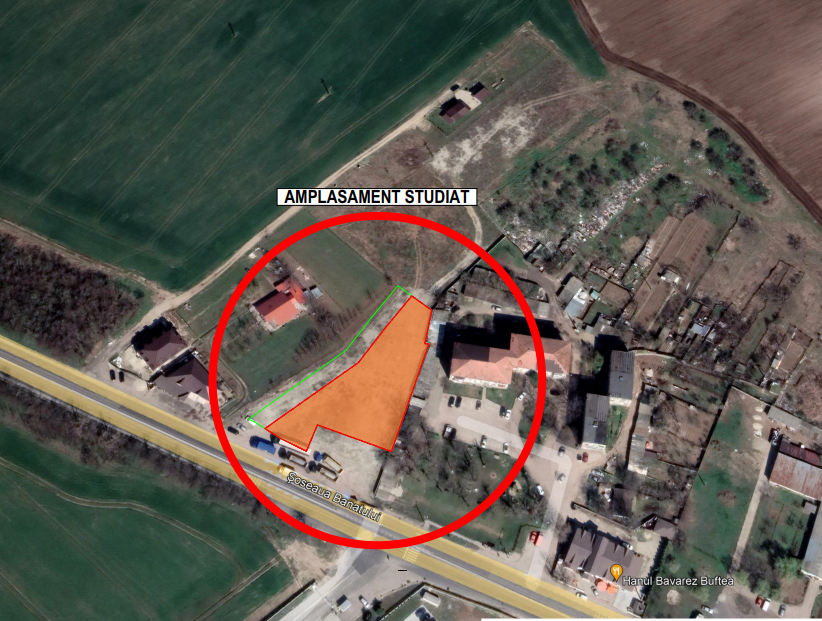 Folosințele actuale și planificate ale terenului atât pe amplasament, cât și pe zone adiacente acestuia:Terenul în suprafață totală de 2315 mp (suprafața din acte), are categoria de folosință teren Arabil (A).Politici de zonare și folosire a terenului:Conform PUG aprobat de Consiliul Local Buftea, terenul se află zona A1 – producție și depozitareArealele sensibile: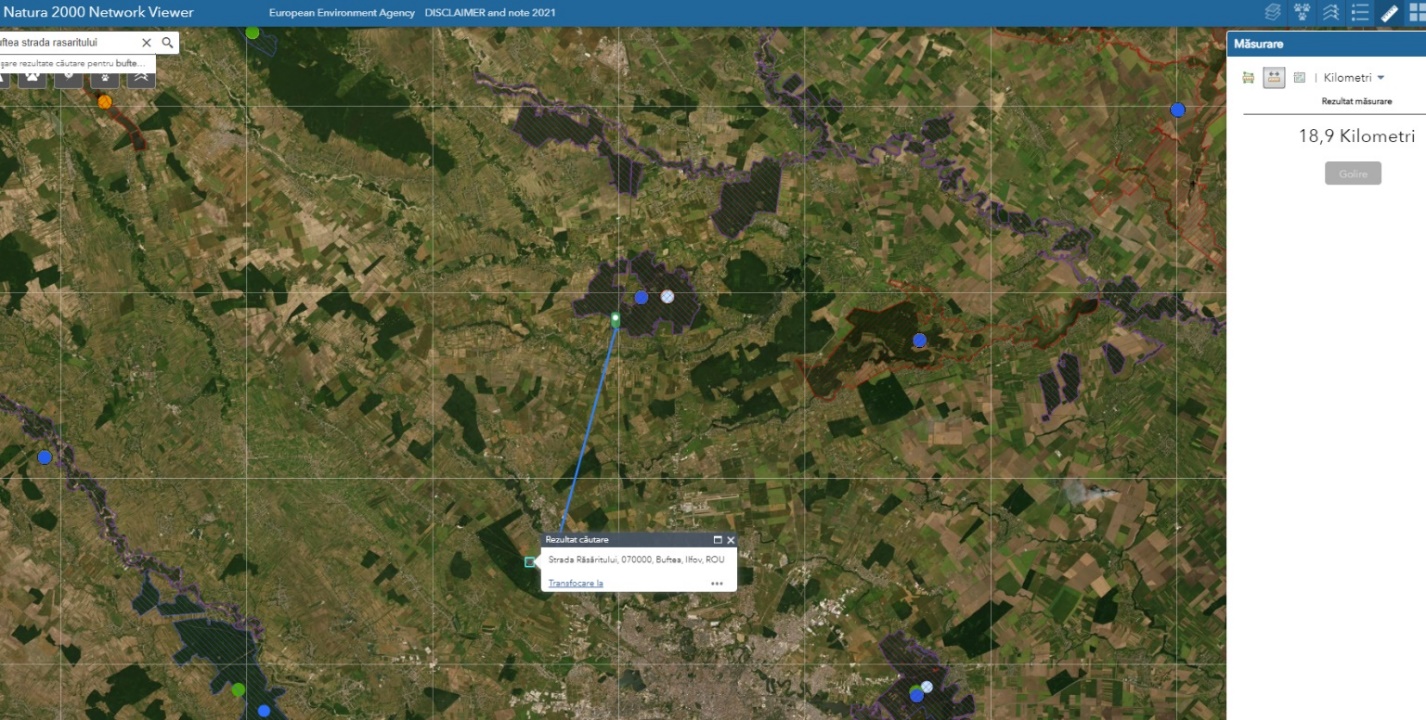 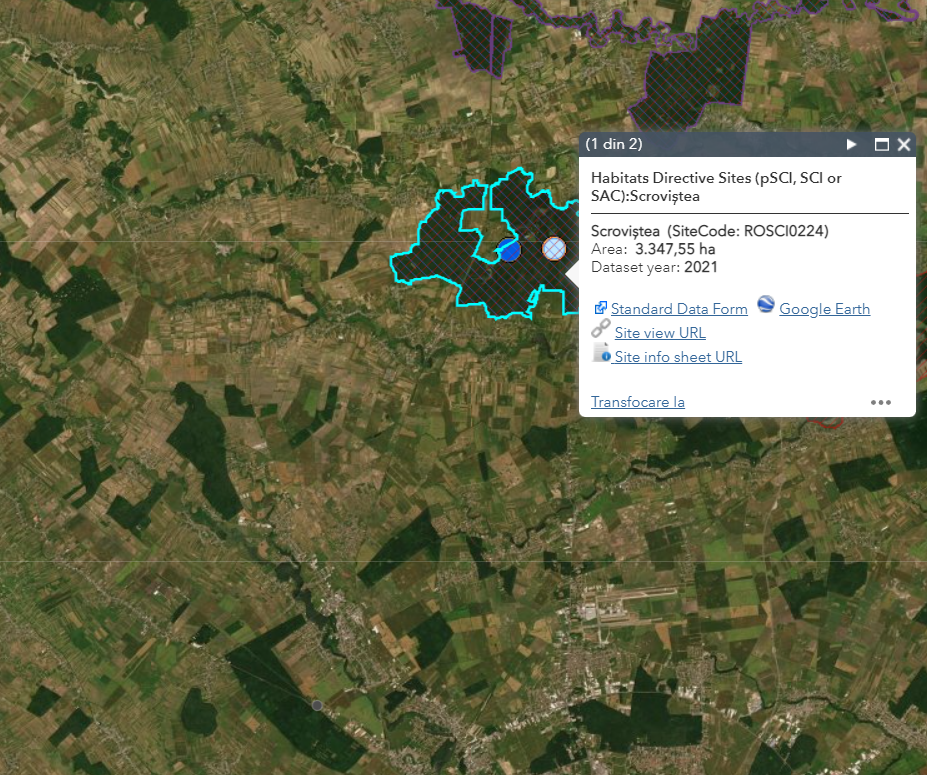 Investiția ce face obiectul proiectului este amplasată într-o subzonă de producție și depozitare, la aproximativ 18.9 km distanță de ROSCI0224 - Scroviștea, așa cum se poate vedea și din imaginea de mai sus.Coordonatele geografice ale amplasamentului proiectului, care vor fi prezentate sub formă de vector în format digital cu referință geografică, în sistem de proiecție națională Stereo 1970;X: 575580Y: 336990Detalii privind orice variantă de amplasament care a fost luată în considerare;Nu a fost luată în considerare o altă variantă de amplasament.VI. DESCRIEREA TUTUROR EFECTELOR SEMNIFICATIVE POSIBILE ASUPRA MEDIULUI ALE PROIECTULUI, ÎN LIMITA INFORMAȚIILOR DISPONIBILEA. Surse de poluanți și instalații pentru reținerea, evacuarea și dispersia poluanților în mediu:a) protecția calității apelor:În faza de execuție:Pentru execuția lucrărilor prevăzute în documentație se va folosi apă din rețeaua existentă în zonă. Se vor amenaja toalete ecologice pentru faza de execuție. Din procesul de construire nu vor rezulta substanțe care să modifice calitatea apei, astfel că se estimează un impact nesemnificativ asupra factorului de mediu.În faza de funcționare:În cadrul activității se folosește apă curentă pentru uz menajer.Alimentarea cu apă se va face din rețeaua existentă în zonă. Alimentarea cu apă caldă menajeră se va prin intermediul unui boiler.Apele uzate menajere rezultate de la grupurile sanitare vor fi preluate într-un bazin vidanjabil.Apele pluviale vor fi colectate în interiorul proprietății, prin intermediul sistemelor de jgheaburi și burlane și vor fi folosite pentru întreținerea spațiului verde.Apele pluviale din incintă vor fi dirijate de panta trotuarelor, panta terenului natural și rigole spre bazinul colector  (bașă capacitate 5 mc). Apa va fi filtrată printr-un separator de hidrocarburi și folosită pentru întreținerea zona verde.Surse de poluanți pentru ape, locul de evacuare sau emisarul;Apa menajeră rezultată de la lavoarele și vasele WC din clădire, colectate prin conducte vor fi preluate într-un bazin vidanjabil montat pe terenul studiat.Stațiile și instalațiile de epurare sau de preepurare a apelor uzate prevăzute;Apa uzată pluvială va fi filtrată printr-un separator de hidrocarburi și folosită pentru întreținerea zona verde.b) protecția aerului:În faza de execuție:În această fază sunt generate în aer următoarele emisii de poluanți:pulberi din activitatea de manipulare a materialelor de construcție și din tranzitarea zonei de șantier;transportul materialelor de construcție și a solului rezultat din decopertare;gaze de ardere provenite din procese de combustie ale motoarelor utilajelor.Pe perioada execuției lucrărilor vor fi asigurate măsurile și acțiunile necesare pentru prevenirea poluării factorilor de mediu cu pulberi, praf și noxe de orice fel. Transportul materialelor și deșeurilor produse în timpul executării lucrărilor de construcții, cu mijloace de transport adecvate, acoperite cu prelată, pentru evitarea împrăștierii acestor materiale.Depozitarea deșeurilor produse în timpul executării lucrărilor de construcții se va realiza în containere metalice acoperite, iar transportul cu mijloace de transport adecvate, pentru evitarea împrăștierii acestor materiale.Sistemul de construcție fiind simplu, nivelul estimat al emisiilor din sursa dirijată se încadrează în legislația de mediu în vigoare, iar sursele de emisie nedirijată ce pot apărea în timpul punerii în operă sunt foarte mici și, prin urmare, nu produc impact semnificativ asupra factorului de mediu aer.În faza de funcționare:În această fază sunt generate în aer următoarele emisii de poluanți:emisii de gaze de ardere și pulberi de la autovehicule care transportă marfa și de la cele care manipulează marfa în depozit (motostivuitoare).Sursele de poluanți pentru aer, poluanți, inclusiv surse de mirosuri;În timpul exploatării, potențiala sursă de poluare poate fi numai accidental traficul auto. În timpul execuției se pot emite în atmosferă următorii poluanți:gaze de ardere (CO, NOx, SOx) și pulberi provenite din funcționarea motoarelor termice ale autovehiculelor și utilajelor implicatePulberi din activitatea de descărcare și manipulare a materiilor prime.Praf din tranzitarea drumului de către utilaje.Instalațiile pentru reținerea și dispersia poluanților în atmosferă;Nu este cazul.Nivelul estimat al emisiilor de poluanți;Pentru poluanții proveniți din surse de emisie nedirijate precum traficul auto din incintă și manipulare materiale de construcție, legislația de mediu în vigoare nu prevede valori limită de emisie (VLE). În activitatea de construcție se estimează că se vor folosi următoarele utilaje:-	compactor (1 buc) pentru compactarea terenului;-	betonieră și pompă (1 buc) pentru turnare beton;-	camion cu macara de 20 tone (1 buc);-	motostivuitor (1 buc) pentru descărcarea paleților cu materiale de construcție;-	buldoexcavator (1 buc) pentru activitatea de construire propriu-zisă și săpături;-	autovehicule de transport (1 buc) pentru transportul materialelor pe santier.Când un autovehicul traversează un drum asfaltat sau neasfaltat, acesta antrenează prin mișcarea roților praful depus pe drum. Emisia rezultată, constă în pulberi cu diametru diferit și este, evident, mai mare pe drumurile neasfaltate decât pe cele asfaltate. Cantitatea de praf (puberi în suspensie) diferă în funcție de volumul traficului (care este intens pentru zona respectivă, aceasta fiind tranzitată de autovehicule grele. Drumul de acces până la amplasament este asfaltat însă, în zona șantierului terenul este neasfaltat și, prin urmare, nivelul emisiilor de pulberi a fost estimat utilizând metodologia de mai jos, considerându-se "cel mai rău caz" pentru situația propusă prin proiect.A. Cantitatea de pulberi rezultată din traficul auto (drumuri neasfaltate din zone industriale sau zone de lucru pe șantiere) poate fi estimată utilizând următoarea ecuație indicată prin metodologia AP-42 EPA.E = k(s/12)0.9 (W/3)0.45, unde:E – factor de emisie;k – baza factorului de emisie calculat în funcție de mărimea particulelor; valoare = 1.5;s – gradul de încărcare al suprafeței tranzitate; valoare = 3;s – gradul de încărcare al suprafeței tranzitate; valoare = 3W – greutatea medie a autovehiculului; valoare = 25 tone;Tabelele utilizate sunt: 13.2.2-2 (PM10); 13.2.2-3 (ecuația 1a);a = 0.9; b = 0.45;E = 315 g/km (conversie 1 lb/VMT = 281.9 g/VKT)	B. Emisii provenite din procesul de manevrarea materialelor:Estimarea emisiilor s-a realizat în baza metodologiei AP-42 EPA, cap. 13.2.4. (Aggregate handling and storage piles), având la bază următoarea ecuație: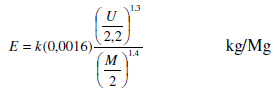 unde:E = factor de emisie (kg/Mg)k = mărimea particulelor (unitate fără dimensiune)U = viteza medie a vântului (m/s) – 1 km/h = 0.28 m/s (1.4 m/s la o viteză de 5 km/h în incinta amplasamentului)M = conținutul în umiditate al materialului manevrat (%); valoare = 2.53 (s-a luat în calcul valoarea medie)	Conform AP-42 EPA, din procesul de manevrare a materialelor (nisip) rezultă particule în suspensie a căror diametru variază foarte mult de la 0.1 µm până la peste 300 µm. Molozul a fost încadrat ca material grosier. Prin urmare a fost ales coeficient k cu dimensiunea cea mai mare 0.74 µm.k = 0.74;U = 1.4 m/s;M = 2.53%;E = 0.00047 kg/Mg material transferatCantitate de material (moloz), estimat a fi evacuat pe parcursul proiectului:Sc propus (conf. Memoriului de arhitectura): 732.77 m2;Volum excavat = 732.77 m2 x 0.5 m = 366.38 m3;Densitate (aprox.) moloz: 1.4 kg/dm3 = 512.92 tone;Rezultă o emisie de 0.24 kg pulberi pe durata de realizare a obiectivului;	C. Cantitatea de poluanți emisă din surse mobile a fost estimată în baza metodologiei OMS 1993, "Evaluarea surselor de poluare a aerului" (considerată a fi elocventă în acest caz).	Nivelul emisiilor de poluanți produs de arderea motorinei depinde de mai mulți factori: tipul de motor, regimul de funcționare, distanța parcursă în incintă, timpii de deplasare și manevrare, tipul de carburant, consumul e carburanți, capacitatea motorului, tonaj, regimul de funcționare și frecvența traficului.	Categorie: camioane > 16 t; motoare pe benzină de capacitate mică (vibrocompactor) și motoare pe motorină pentru vehicule mari;	Condiții: trafic rural, căi de circulație asfaltate;	Densitate motorină: 820 kg/m3 conform date Petrom;	După efectuarea calculelor au rezultat următoarele valori:Emisiile produse de aceste surse se suprapun peste traficul existent în zonă.Măsuri de protecție a calității aerului;Se vor folosi utilaje dotate cu sisteme de reținere a emisiilor de poluanți în atmosferă; utilajele folosite vor respecta prevederile HG 332/2007 privind stabilirea procedurilor de aprobare de tip a motoarelor destinate a fi montate pe mașini mobile nerutiere și a motoarelor destinate vehiculelor pentru transportul rutier de persoane sau de marfă și stabilirea măsurilor de limitare a emisiile gazoase și de particule poluante provenite de la acestea, în scopul protecției atmosferei.Se va verifica periodic starea tehnică a utilajelor folosite, pentru evitarea de emisii poluante în atmosferă. Depozitele de materiale vor fi bine delimitate și protejate împotriva împrăștierii cauzate de vânt.Se vor uda periodic solurile, stivele de materiale și drumurile de acces, mai ales în condiții de vreme uscată; în condiții meteorologice nefavorabile (vânt puternic, etc.) se recomandă oprirea activității.Pentru limitarea disconfortului, se vor alege trasee optime pentru vehiculele care deservesc șantierele, iar transportul materialelor de construcție se va face pe cât posibil acoperit.Se va urmări întreținerea atentă a utilajelor de pe amplasament și întreruperea funcționării acestora când nu sunt utilizate. Organizarea de șantier se va amenaja în limita terenului deținut de titular.c) protecția împotriva zgomotului și vibrațiilor:Zgomotul este definit ca un amestec dizarmonic de vibrații cu intensități și frecvențe diferite sau emisie de sunete cu vibrații neperiodice de o anumită intensitate, ce produc o senzație dezagreabilă, jenantă și chiar agresivă. Urechea umană sesizează vibrațiile cu frecvențe cuprinse între 16 Hz ÷ 20.000 Hz, având sensibilitate mai mare pentru domeniul 2.000 ÷ 5.000 Hz.Zgomotul poate determina consecințe negative asupra stării de sănătate a oamenilor, precum: degradarea auzului, contracția arterelor, accelerația pulsului și a ritmului respirației, diminuarea reflexelor. Urmare a efectelor menționate, se mărește riscul accidentelor de muncă si al accidentelor de traseu.Vibrațiile sunt fenomene oscilatorii care se transmit prin solide, ca și zgomotele. Ele sunt caracterizate prin mărimi precum amplitudinea, frecvența, viteza și accelerația. Analog ca și nivelele de intensitate și tărie ale zgomotelor, s-au introdus și pentru vibrații, nivelele de intensitate și tărie, numite pali.Corpul uman poate fi supus la vibrații mecanice, nocivitatea vibrațiilor depinzând de caracteristicile lor, de zona de contact cu obiectul în vibrație (mâini, picioare, etc) și de durata de expunere.Efectele zgomotelor și vibrațiilor determină afecțiuni ale sănătății oamenilor. Pentru reducerea vibrațiilor este necesară limitarea propagării vibrațiilor, limitarea timpului de expunere și utilizarea mijloacelor individuale de protecție. În acustica urbană, nivelul zgomotului admis este legiferat prin Ordinul Ministerului Sănătății nr. 119/2014 care limitează nivelul de zgomot, în zonele protejate, valorile:-	Ziua:		55 dB (A); curba Cz 50 dB;-	Noaptea:	45 dB (A); curba Cz 40 dB;În faza de execuție:În această fază, sursele de zgomot și vibrații sunt produse atât de acțiunile propriu-zise de muncă mecanizată cât și de traficul auto din zona de lucru.Aceste activități au un caracter discontinuu, fiind limitate în general numai pe perioada zilei. Se vor respecta zilele de odihnă legale și intervalul orelor de lucru permis în timpul zilei.Prin organizarea șantierului sunt prevăzute faze specifice în graficul de lucru astfel încât procesul de construire să nu constituie o sursă semnificativă de zgomot și vibrații.În faza de funcționare:În cadrul funcționării imobilului nu se produc zgomote și vibrații care să aibă un  impact semnificativ asupra factorului de mediu zgomot și vibrații. Sursa de zgomot va fi limitată întrucât activitatea de operare în cadrul depozitelor se desfășoară într-o incintă închisă și folosește utilaje de încărcare mici precum motostivuitoare.Nu există surse de vibrații.Sursele de zgomot și de vibrații;În faza de construcție se vor folosi utilaje specifice pentru edificarea clădirilor. Acestea produc în afară de zgomote și vibrații, semnificative ca intensitate. Important de precizat este faptul că investiția este una de mică anvergură și nu implică multe utilaje.Pentru determinarea nivelului potențial de zgomot trebuie analizate din acest punct de vedere utilajele implicate:-	Buldoexcavatorul: produce un nivel de zgomot de 103 dB(A) extern și aproximativ 77 dB(A) intern, vibrațiile în partea superioară a utilajului sunt de 2.5 m/s2 iar la corp 0.5 m/s2;-	Betonierele de mici dimensiuni: au nivel de zgomot de cca. 84 dB(A);-	Autobetoniera: are un nivel de zgomot (măsurat) de 112 dB(A);-	Autocamioanele: au un nivel de zgomot de 103 dB(A);-	Compactor: 111 dB(A).Trebuie precizat faptul că acest nivel de zgomot furnizat de producător se referă la utilaje noi. În timp acest nivel de zgomot crește odată cu uzura acestora.Multitudinea echipamentelor și dispozitivelor folosite în construcții, faptul că în procesul de muncă, operatorul uman este implicit și fizic prezent alături de utilaj, fac din factorul de zgomot un pericol din ce în ce mai accentuat pentru sănătatea operatorilor ce manevrează aceste echipamente dar și pentru sănătatea populației din zonă.Măsuri de protecție:Se vor lua toate măsurile de protecție antifonică în zona de lucru a șantierelor. Traficul de șantier va fi dirijat astfel încât să se evite ambuteiaje de autovehicule în zonele de lucru. Se vor utiliza echipamente și vehicule într-o manieră corespunzătoare din punct de vedere al minimizării emisiilor de zgomot, incluzând selectarea de utilaje silențioase, întreținerea regulată și utilizarea amortizoarelor de zgomot.Se vor folosi utilaje care să respecte prevederile HG 1756/2006 privind limitarea nivelului de zgomot în mediu produs de echipamente destinate utilizării în exteriorul clădirii. Se estimează că în aceste condiții intensitatea zgomotului și vibrațiilor va fi extrem de redusă, neproducând stări de disconfort nici persoanelor din incintă, nici din apropierea clădirii.Amenajările și dotările pentru protecția împotriva zgomotului și vibrațiilor;Asigurarea izolării la zgomotul aerian se face cu respectarea Normativului C 125 –  2013 privind acustica în construcții și zone urbane.Se va urmări nivelul de zgomot exterior astfel încât să fie respectate următoarele valori recomandate conform Legea nr. 121/2019 privind evaluarea și gestionarea zgomotului ambiant:Lech (A) zi (orele 7:00-19:00) – 60 dB;Lech (A) seară (orele 19:00-23:00) – 55 dB;Lech (A) noapte (orele 23:00-7:00) – 50 dB.d) protecția împotriva radiațiilor:În faza de execuție:Nu există surse generatoare de radiații.În faza de funcționare:Activitatea de exploatare a proiectului propus nu constituie sursă generatoare de radiații și nu poluează radioactiv mediul înconjurător.Amenajările și dotările pentru protecția împotriva radiațiilor;Nu este cazul.e) protecția solului și a subsolului:În faza de execuție:În perioada de execuție se vor efectua lucrări care vor afecta orizonturile superficiale ale solului, impactul asupra solului fiind unul redus.Pe perioada perioadei de derulare a lucrărilor de construcție a obiectivului se vor lua măsuri necesare pentru:evitarea scurgerilor accidentale de produse petroliere de la autovehicule transportatoare;evitarea depozitării necontrolate a materialelor folosite și deșeurilor rezultate direct pe sol în spații neamenajate corespunzător;amenajarea provizorie a unor grupuri sanitare corespunzătoare (toalete ecologice);refacerea zonelor afectate de realizarea lucrărilor;pe durata execuției se vor utiliza materiale de construcții preambalate, betonul se va aduce preparat din stațiile de betoane, se va utiliza doar nisip, balast, piatră în vrac, materiale care nu produc un impact negativ asupra solului.Pământul rezultat din săpături și amenajarea teritoriului se va depozita în interiorul amplasamentului, fiind utilizat ulterior la sistematizare.Indiferent de categoria de lucrare sau tipul de șantier, un bun management al DCD (deșeuri din construcții și demolări) implică:-	elaborarea unui plan de gestionare a deșeurilor pentru fiecare amplasament / șantier / punct de lucru;-	desemnarea unui responsabil care va avea responsabilitatea pentru deșeurile generate în cadrul șantierului;-	implicarea factorilor de management în aceste probleme și comunicarea personală cu angajații din șantier;-	planificarea corespunzătoare a spațiilor de lucru în șantier și asigurarea zonelor pentru stocare / manevrare deșeuri din construcții și demolări;-	alegerea echipamentului adecvat (unelte de mână, echipamente și mașini pentru demolare, ridicare, încărcare, concasare, stocare temporară pe amplasament) și gestionarea adecvată a șantierului;-	depozitarea și manipularea materialelor de construcție corect și în condiții de siguranță pentru a preveni pierderile și deteriorarea materialelor;-	păstrarea produselor aprovizionate ambalate până când sunt gata pentru a fi utilizate;În faza de funcționare:Activitatea nu produce un impact semnificativ al factorului de mediu sol și subsol, încadrându-se în legislația în vigoare. În faza de operare a proiectului nu se vor genera deșeuri din activitatea de depozitare întrucât marfa este depozitată ambalată și pregătită de expediere iar paleții pe care se așează sunt refolosibili.Se vor genera deșeuri specifice din activitatea personalului angajat (deșeuri municipale) și se va țin cont de buna gestionare a deșeurilor rezultate din activitate.Sursele de poluanți pentru sol, subsol, ape freatice și de adâncime;Sursele potențiale de contaminare a solului și subsolului sunt deșeurile generate din activitatea de construcție și personal, traficul auto în incintă și scurgerile accidentale de carburant ale utilajelor care participă la lucrările de construire.Lucrările și dotările pentru protecția solului și al subsolului;Protecția solului și a subsolului se va realiza prin amenajarea căilor de acces și a platformei betonate pentru circulația rutieră și pietonală. Se vor lua măsuri stricte de etanșare a instalațiilor exterioare pentru eliminarea pierderilor ce ar putea destabiliza solul.Pentru depozitarea deșeurilor menajere se vor utiliza containere închise amplasate într-o zonă special destinată, platformă betonată împrejmuită.f) protecția ecosistemelor terestre și acvatice:Identificarea arealelor sensibile ce pot fi afectate de proiect;Amplasamentul nu se află în interiorul unor situri Natura 2000 din județul Ilfov dar se află în vecinătatea sitului ROSCI0224 - Scroviștea, la aproximativ 18.9 km distanță. Nici în faza de execuție, nici în cea de funcționare nu rezultă poluanți care să afecteze ecosistemele acvatice și terestre.Lucrările, dotările și măsurile pentru protecția biodiversității, monumentelor naturii și ariilor protejate;Nu este cazul.g) protecția așezărilor umane și a altor obiective de interes public:Identificarea obiectivelor de interes public, distanța față de așezările umane, respectiv față de monumente istorice și de arhitectură, alte zone asupra cărora există instituit un regim de restricție, zone de interes tradițional și altele;În zonă nu sunt instituite zone cu regim de restricție.Zona de lucru fiind situată în apropierea zonelor de locuit și de producție, va funcționa împreună cu acestea, neexistând factori de poluare a așezărilor umane și a altor obiective de interes public, istoric sau cultural.Lucrările, dotările și măsurile pentru protecția așezărilor umane și a obiectivelor protejate și/sau de interes public;Incinta va fi împrejmuită cu gard iar spațiile libere vor fi tratate ca spații verzi înierbate și plantate cu arbuști ornamentali sau flori.h) Prevenirea și gestionarea deșeurilor generate pe amplasament în timpul realizării proiectului/în timpul exploatării, inclusiv eliminarea:În faza de execuție:Deșeurile rezultate din procesul de construire cuprind resturi inerte precum:moloz;material lemnos și metalic;ambalaje din hârtie, carton și material plastic;Colectarea și depozitarea deșeurilor se va face controlat, în containere metalice cu capac, rezistente pentru depozitarea exterioară a deșeurilor menajere, urmând a fi evacuate periodic prin colectarea de către o firmă specializată, în baza unui contract.Pământul rezultat din excavații se va utiliza la sistematizarea pe verticală și umpluturi.În faza de funcționare:În urma activității rezultă următoarele deșeuri:deșeuri menajere;ambalaje de materiale plasticeambalaje metaliceÎn urma desfășurării activității nu rezultă deșeuri cu potențial contaminat, nu apar substanțe toxice și periculoase.Lista deșeurilor (clasificate și codificate în conformitate cu prevederile legislației europene și naționale privind deșeurile), cantități de deșeuri eliminate;Conform Deciziei Comisiei Europene nr. 955/2014, deșeurile generate, inclusiv cantitățile estimative ale acestora sunt deșeuri municipale (deșeuri menajere și deșeuri asimilabile, provenite din comerț, industrie și instituții), inclusiv fracțiuni colectate separat:-	hârtie și carton 						cod: 20 01 01-	materiale plastice (ambalaje)				cod: 20 01 39- 	ambalaje metalice					cod: 15 01 04- 	deșeuri municipale amestecate			cod: 20 03 01	Cantitățile estimative de deșeuri eliminate sunt:-	0.072 m3/lună respectiv 16.35 kg/lună;-	TOTAL: 0.072 m3/lună respectiv 16.35 kg/lună pentru întreaga construcțieÎntrucât produsele finite vor fi ambalate și depozitate pe paleți și pregătite pentru livrare iar depozitarea se face pe perioade scurte, destinația spațiului fiind una de tranzit, capacitatea de generare deșeuri din activitatea de depozitare este foarte redusă.Programul de prevenire și reducere a cantităților de deșeuri generate;Vor fi respectate prevederile următoarelor acte legislative:-	prevederile Legii nr. 211/2011 privind regimul deșeurilor aprobată, cu modificările și completările ulterioare;Deținătorii / producătorii de deșeuri au obligația să:să predea deșeurile, pe bază de contract, unor colectori sau operatori care desfășoară operațiuni cuprinse în anexa nr. II A ori nr. II B sau să asigure valorificarea ori eliminarea deșeurilor prin mijloace proprii;să prevadă și să realizeze măsurile care trebuie să fie luate după încheierea activităților și închiderea amplasamentelor;să separe deșeurile în vederea valorificării sau eliminării acestora.Se va evita formarea de stocuri de deșeuri, ce urmează să fie valorificate, care ar putea genera fenomene de poluare a mediului sau care prezintă riscuri de incendiu față de vecinătăți.Deșeurile rezultate sunt cele obișnuite, menajere, specifice funcțiunilor permise prin tema de față. În urma desfășurării activității nu rezultă deșeuri cu potențial contaminat, nu apar substanțe toxice și periculoase.Planul de gestionare al deșeurilor;Vor fi respectate prevederile următoarelor acte legislative:-	prevederile Legii nr. 211/2011 privind regimul deșeurilor aprobată, cu modificările și completările ulterioare;Deșeurile menajere se vor depozita în europubele amplasate pe o platformă betonată în cadrul incintei de unde vor fi evacuate periodic de firme specializate în salubritate, cu care s-a încheiat un contract prealabil.Depozitarea resturilor reciclabile se va face în cadrul incintei, în containere individuale, diferențiate pentru fiecare material reciclabil și se vor stabili termene de ridicare cu o firmă specializată în acest sens.Deșeurile rezultate din activitatea de șantier și de funcționare a obiectivului vor îndeplini următoarele condiții:-	deșeurile se vor depozita numai în spații special amenajate; se interzice depozitarea deșeurilor de orice fel în mod neorganizat pe sol;-	deșeurile industriale reciclabile se vor colecta separat, pe tipuri, în spații special amenajate și vor fi predate unităților autorizate în vederea valorificării;-	deșeurile inerte provenite din construcții pot fi colectate și eliminate prin valorificare locală sau predate unităților specializate;i) gospodărirea substanțelor și preparatelor chimice periculoase:În faza de execuție:În cadrul procesului de construire nu sunt folosite substanțe și preparate chimice periculoase care să afecteze factorii de mediu.În faza de funcționare:În cadrul funcționării nu sunt folosite substanțe și preparate chimice periculoase care să afecteze factorii de mediu. În clădiri se vor depozita produse nealimentare, fără conținut de substanțe toxice și periculoase.Substanțele și preparatele chimice periculoase utilizate și/sau produse;În cadrul spațiului nu vor exista deșeuri toxice și periculoase.Modul de gospodărire a substanțelor și preparatelor chimice periculoase și asigurarea condițiilor de protecție a factorilor de mediu și a sănătății populației;Dezinsecțiile și deratizările vor fi efectuate periodic de instituțiile de specialitate.B. Utilizarea resurselor naturale, în special a solului, a terenurilor, a apei și a biodiversității:Pământul rezultat din excavații se va utiliza la sistematizarea pe verticală și umpluturi.În cadrul activității se folosește apă curentă pentru uz menajer.Atât în faza de execuție, cât și în cea de funcționare nu se vor utiliza resurse care să afecteze biodiversitatea și ecosistemele acvatice și terestre. De asemenea zona nu reprezintă habitatul unor specii protejate.VII.   DESCRIEREA ASPECTELOR DE MEDIU SUSCEPTIBILE A FI AFECTATE ÎN MOD SEMNIFICATIV DE PROIECTImpactul asupra populației, sănătății umane, biodiversității (acordând o atenție specială speciilor și habitatelor protejate), conservarea habitatelor naturale, a florei și a faunei sălbatice, terenurilor, solului, folosințelor, bunurilor materiale, calității și regimului cantitativ al apei, calității aerului, climei (de exemplu, natura și amploarea emisiilor de gaze cu efect de seră), zgomotelor și vibrațiilor, peisajului și mediului vizual, patrimoniului istoric și cultural și asupra interacțiunilor dintre aceste elemente. Natura impactului (adică impactul direct, indirect, secundar, cumulativ, pe termen scurt, mediu și lung, permanent și temporar, pozitiv și negativ);Proiectul propus va avea un impact pozitiv asupra populației prin crearea de noi locuri de muncă și generarea de servicii în zonă. Impactul asupra sănătății umane și a biodiversității va fi unul minim întrucât construcția nu produce deșeuri toxice sau emisii de substanțe periculoase.Construcțiile propuse nu vor afecta habitatele naturale, flora și fauna, terenurile, solul, bunurile materiale și calitatea apei, a aerului și a climei întrucât nu există emisii de gaze cu efect de seră, deșeuri toxice și ape uzate contaminate.Clădirile propuse prin proiect nu va fi generatoare de zgomot sau vibrații și nu va afecta peisajul și mediul vizual, patrimoniul istoric și cultural întrucât respectă prevederile de urbanism și amenajare a teritoriului impuse în zonă.În faza de construire se poate vorbi de un impact potențial negativ asupra populației din zonă prin emisiile de praf rezultate din manipularea materialelor de construcție și descărcarea lor pe șantier, și zgomotul generat. În faza de funcționare se poate anticipa un impact negativ asupra populației din zonă întrucât nu sunt folosite procese tehnologice ce implică compuși organici volatili.Emisiile din faza de construcție, considerate mai importante ca intensitate, se desfășoară pe o perioadă mai mică de timp comparativ cu emisiile din faza de funcționare, care se vor genera pe toată perioada de funcționare a investiției. Efectele vor fi negative atât pe termen lung cât și pe termen scurt.Cele două tipuri de efecte pot fi controlate prin măsuri organizatorice și tehnologice în faza de execuție. Cuantificarea impactului asupra populației este dificil de anticipat pentru faza de construire deoarece fiecare organizare de șantier este diferită, astfel că măsurile de protecție trebuie să fie adaptate specificului acestuia.În concluzie, amplasarea construcțiilor propuse va genera un impact pozitiv din punct de vedere social și edilitar, și un impact nesemnificativ pe termen lung asupra mediului și a biodiversității.Extinderea impactului (zonă geografică, numărul populației, habitatelor, speciilor afectate;Nu este cazul.Investiția nu este semnificativă deoarece se dorește construirea a două hale pentru depozitare, prin urmare impactul va fi limitat la zona adiacentă.Magnitudinea și complexitatea impactului;Impactul de mediu este unul nesemnificativ, cu magnitudine și complexitate redusă, deoarece construcția propusă prin proiect, prin natura funcțiunii specifice unei clădiri industriale, nu va desfășura procese de producție și nu va fi generatoare de deșeuri sau emisii poluante.Probabilitatea impactului;Probabilitatea de apariție a unui potențial impact negativ semnificativ este minimă.Durata, frecvența și reversibilitatea impactului;În perioada execuției lucrărilor, impactul negativ produs asupra aerului este limitat la zona de amplasare a lucrărilor și va înceta o dată cu finalizarea acestora.În perioada de operare, prin măsurile constructive adoptate, prin tehnologia de execuție și regulamentele de exploatare ce vor fi implementate, probabilitatea de apariție a unui impact negativ semnificativ asupra aerului și climei este minimă.Măsurile de evitare, reducere sau ameliorare a impactului semnificativ asupra mediului;Prin lucrările propuse se contribuie semnificativ la protejarea factorilor de mediu, îmbunătățirea calității vieții și, implicit, protejarea sănătății populației. Executarea lucrărilor se va realiza cu respectarea reglementărilor în vigoare astfel încât să se minimizeze posibilitatea generării unui impact negativ asupra populației și sănătății umane.Natura transfrontalieră a impactului;Nu este cazul.VIII.   PREVEDERI PENTRU MONITORIZAREA MEDIULUIDotări și măsuri prevăzute pentru controlul emisiilor de poluanți în mediu, inclusiv pentru conformarea la cerințele privind monitorizarea emisiilor prevăzute de concluziile celor mai bune tehnice disponibile aplicabile. Se va avea în vedere ca implementarea proiectului să nu influențeze negativ calitatea aerului în zonă;Pentru menținerea impactului asupra mediului la un nivel scăzut trebuie avute în vedere o serie de măsuri ce țin de respectarea strictă a normelor de organizare internă și disciplină tehnologică:-	Verificarea tehnică periodică a utilajelor și echipamentelor folosite la realizarea investiției;-	Interzicerea intrării în șantier a utilajelor defecte și a întrebuințării echipamentelor care prezintă neetanșeități și pierd combustibili, uleiuri;-	Spălarea mașinilor la ieșirea din șantier;-	Stabilirea locațiilor pentru staționarea vehiculelor și a amplasării punctelor de organizare de șantier;-	Alimentarea cu combustibil a utilajelor se va realiza numai în punctul destinat acestei activități; de preferință în unități de profil (stații alimentare carburanți);-	La terminarea lucrărilor, constructorul va dezafecta zona organizării de șantier și va reface cadrul natural;-	Se vor lua măsuri de reducere a nivelului încărcării atmosferice cu pulberi în suspensie sedimentabile;-	Materialele de construcții pulverulente se vor manipula în așa fel încât să se reducă la minim nivelul particulelor ce pot fi antrenate de curenții atmosferici;-	Se vor lua măsuri pentru evitarea disipării de pământ și materiale de construcții pe carosabilul drumurilor de acces;-	Se interzice depozitarea de pământ excavat sau materiale de construcții în afara amplasamentului obiectivelor și în locuri neautorizate;-	La ieșirea din șantier se vor curăța roțile autovehiculelor, pentru a reduce transferul molozului în afara amplasamentului pe drumurile publice și pentru a evita generarea prafului;	În faza de construire se poate monitoriza de către autoritatea competentă, prin intermediul serviciului specializat calitatea factorilor de mediu în zonă și în special a calității aerului care se consideră a fi afectat în principal în faza de execuție.	In faza de funcționare autoritatea competentă pentru protecția mediului va decide necesitatea unui program de monitorizare a factorilor de mediu care să fie respectat de către titularul investiției.IX.   LEGĂTURA CU ALTE ACTE NORMATIVE ȘI / SAU PLANURI / PROGRAME / STRATEGII / DOCUMENTE DE PLANIFICAREA. Justificarea încadrării proiectului, după caz, în prevederile altor acte normative naţionale care  transpun  legislaţia  Uniunii Europene: Directiva 2010/75/UE (IED) a Parlamentului European și a Consiliului din 24 noiembrie 2010 privind emisiile industriale (prevenirea și controlul integrat al poluării), Directiva 2012/18/UE a Parlamentului European și a Consiliului din 4 iulie 2012 privind controlul pericolelor de accidente majore care implică substanțe periculoase, de modificare și ulterior de abrogare a Directivei 96/82/CE a Consiliului, Directiva 2000/60/CE a Parlamentului European și a Consiliului din 23 octombrie 2000 de stabilire a unui cadru de politică comunitară în domeniul apei, Directiva-cadru aer 2008/50/CE a Parlamentului European și a Consiliului din 21 mai 2008 privind calitatea aerului înconjurător și un aer mai curat pentru Europa, Directiva 2008/98/CE a Parlamentului European și a Consiliului din 19 noiembrie 2008 privind deșeurile și de abrogare a anumitor directive, și altele).  Pe toată durata execuției lucrărilor se vor respecta prevederile următoarelor acte normative:Ordonanța de Urgență a Guvernului nr. 195/2005 privind protecția mediului aprobată cu modificări prin Legea 265/2006;Legea 211/2011 privind regimul deșeurilor cu modificările și completările ulterioare;Legea 292/2018 privind evaluarea impactului anumitor proiecte publice și private asupra mediului;Ordinul 756/1997 al MAPPM pentru aprobarea Reglementării privind evaluarea poluării mediului;Legea 104/2011 privind calitatea aerului înconjurător cu modificările și completările ulterioare;HG 121/2019 privind evaluarea și gestionarea zgomotului ambiant cu modificările și completările ulterioare.Proiectul propus nu se încadrează ca activitate de construcție în directivele IPPC, SEVESO, COV, LCP.B. Se va menționa planul / programul / strategia / documentul de programare / planificare din care face parte proiectul cu indicarea actului normativ prin care a fost aprobat:Ca urmare a Deciziei etapei de evaluare inițială nr. 280/02.08.2022, eliberată de Agenția pentru Protecția Mediului Ilfov, proiectul intră sub incidența Legii nr. 292/2018 privind evaluarea impactului anumitor proiecte publice și private asupra mediului, fiind încadrat în Anexa nr. 2, pct. 10, proiecte de infrastructură, lit. a) proiecte de dezvoltare a unităților / zonelor industriale.X.   LUCRARI NECESARE ORGANIZĂRII DE ȘANTIERDescrierea lucrărilor necesare organizării de șantier;Proiectul pentru organizarea de șantier se va elabora de către executantul lucrării și cu acordul beneficiarului.Prin proiectul de organizare de șantier se va asigura depozitarea materialelor, utilajelor și a echipamentelor în condițiile impuse de furnizori, luându-se măsuri de pază și protecție a acestora.Se va realiza un proiect de execuție al lucrărilor și se vor lua toate măsurile pentru diminuarea factorilor de poluare a mediului.Majoritatea activităților de prelucrare și asamblare se vor realiza în incinta societății propuse prin proiectul de organizare de șantier.Se vor monta panouri de avertizare pe drumurile de acces.Se vor evita deversările accidentale de ulei sau produse petroliere. Schimburile de ulei și alimentarea cu combustibil se va face doar la unități specializate;Este interzisă orice activitate fără obținerea autorizațiilor și avizelor de către beneficiar. Înainte de începerea oricăror lucrari se vor lua toate măsurile P.S.I ce se impun pentru executarea lucrărilor în condiții de siguranță.Măsurile de atenuare sunt cele general valabile pentru acest tip de lucrare:stropirea cu apă a drumurilor și platformelor de șantier după necesități, pentru a preveni emisiile puternice de praf;zonele cu activități mari generatoare de praf sau folosite pentru depozitarea materialelor să fie  protejate cu panouri;eliminarea adecvată a deșeurilor din construcții, uleiurilor uzate și a altor lichide;refacerea vegetației imediat după încheierea lucrărilor, acolo unde aceasta a fost afectată.prevenirea poluării apelor și solului.Pentru organizarea execuției se propun următoarele:la vârf de activitate vor fi în șantier 10 muncitori.perioada de desfășurare a activității va fi de 24 luni de la începerea lucrărilor.programul de lucru va fi de 8-10 ore zilnic.toate locurile cu risc de accidente vor fi împrejmuite și semnalizate corespunzător existând persoană specializată pentru această activitate.va fi amenajat un punct de prim ajutor dotat cu trusă sanitară.Localizarea organizării de șantier;Organizarea de șantier pentru lucrările solicitate se va asigura în incintă, fără a afecta proprietățile vecine și rețele edilitare existente. Graficul de lucrări va avea fazele determinante stabilite conform programului de control, anexă a documentației tehnice. De asemenea organizarea de șantier nu trebuie să perturbe activitatea desfășurată în prezent.Descrierea impactului asupra mediului a lucrărilor organizării de șantier;Nu este cazul. Impactul asupra mediului generat de organizarea de șantier este considerat redus deoarece organizarea de șantier va fi de mică dimensiune.Surse de poluanți și instalații pentru reținerea, evacuarea și dispersia poluanților în mediu în timpul organizării de șantier;Nu este cazul. Nu vor exista instalații de reținere, evacuare și dispersie a poluanților rezultați din activitatea de construcție. Emisiile sunt de tip nedirijat.Dotări și măsuri prevăzute pentru controlul emisiilor de poluanți în mediu;Se vor lua măsuri pentru evitarea pierderilor de pământ și materiale de construcție pe carosabilul drumurilor de acces. Se interzice depozitarea de pământ excavat sau materiale de construcție în afara amplasamentului obiectivului.XI. LUCRARI DE REFACERE A AMPLASAMENTULUI LA FINALIZAREA INVESTIȚIEI, ÎN CAZ DE ACCIDENTE ȘI/SAU LA ÎNCETAREA ACTIVITĂȚII ÎN MĂSURA ÎN CARE ACESTE INFORMAȚII SUNT DISPONIBILELucrările propuse pentru refacerea amplasamentului la finalizarea investiției, în caz de accidente și/sau la încetarea activității;	După terminarea lucrărilor în zonă se vor reface spațiile deteriorate, spațiile libere se vor trata ca spații verzi. În caz de accidente (scurgeri de substanțe petroliere sau uleiuri) se va curăța pavajul cu materiale absorbante (nisip, rumeguș etc.). La încetarea activității clădirea se poate desființa cu recuperarea materialelor (structura metalică, tâmplărie).Aspecte referitoare la prevenirea și modul de răspuns pentru cazuri de poluări accidentale;	Prevenirea poluărilor accidentale se face respectând cu strictețe tehnologiile de lucru și prin supravegherea și monitorizare atentă a îndeplinirii sarcinilor trasate de către conducătorul unității.Aspecte referitoare la închiderea / dezafectarea / demolarea instalației;	Nu este cazul.Modalități de refacere a stării inițiale/reabilitare în vederea utilizării ulterioare a terenului;	Suprafețele afectate de execuția lucrărilor se vor reface prin amenajări peisagere, plantare gazon, arbuști ornamentali, etc. De asemenea se vor reface suprafețele carosabile și pietonale și se va asigura scurgerea apei pluviale într-un bazin colector ape pluviale (bașă) realizat pe suprafața ternului studiat. Apele metorice vor fi dirijate prin pantele terenului natural, pantele trotuarelor si carosabilului dar si prim intermediul rigolelor. Se va folosi un separator de hidrocarburi pentru filtrare. Apele rezultate vor fi folosite pentru întreținerea sațiului verde.XII.   ANEXE – piese desenateCertificat de Urbanism nr. 254 din 17.06.2022Plan de încadrare în zonăPlan de situație cu modul de planificare a utilizării suprafețelorÎntocmit,Arhitect    ELENA FLOREA-DUMITRESCUBuldozer / Consum carburant: 40 l/hBuldozer / Consum carburant: 40 l/hBuldozer / Consum carburant: 40 l/hBuldozer / Consum carburant: 40 l/hBuldozer / Consum carburant: 40 l/hDebit masic poluanți (g/h)Debit masic poluanți (g/h)Debit masic poluanți (g/h)Debit masic poluanți (g/h)Debit masic poluanți (g/h)PSTSO2NOxCOCOV137.603201600640512Compactor / Consum carburant: 1.2 l/hCompactor / Consum carburant: 1.2 l/hCompactor / Consum carburant: 1.2 l/hCompactor / Consum carburant: 1.2 l/hCompactor / Consum carburant: 1.2 l/hDebit masic poluanți (g/h)Debit masic poluanți (g/h)Debit masic poluanți (g/h)Debit masic poluanți (g/h)Debit masic poluanți (g/h)PSTSO2NOxCOCOV3.369.6011.5217.282.50Motostivuitor / Consum carburant: 10 l/hMotostivuitor / Consum carburant: 10 l/hMotostivuitor / Consum carburant: 10 l/hMotostivuitor / Consum carburant: 10 l/hMotostivuitor / Consum carburant: 10 l/hDebit masic poluanți (g/h)Debit masic poluanți (g/h)Debit masic poluanți (g/h)Debit masic poluanți (g/h)Debit masic poluanți (g/h)PSTSO2NOxCOCOV35.2682410164131.20Utilaj de transport și betonieră (emisii / 1 buc) / Consum carburant: 55%Utilaj de transport și betonieră (emisii / 1 buc) / Consum carburant: 55%Utilaj de transport și betonieră (emisii / 1 buc) / Consum carburant: 55%Utilaj de transport și betonieră (emisii / 1 buc) / Consum carburant: 55%Utilaj de transport și betonieră (emisii / 1 buc) / Consum carburant: 55%Debit masic poluanți (g/h)Debit masic poluanți (g/h)Debit masic poluanți (g/h)Debit masic poluanți (g/h)Debit masic poluanți (g/h)PSTSO2NOxCOCOV137.603201600640512